ИНФОРМАЦИЯ о подготовке заключения № 7 от «14» июня 2019 года на проект Решения Совета депутатов городского округа Котельники Московской области «О внесении изменений в решение Совета депутатов городского округа Котельники Московской области «О бюджете городского округа Котельники Московской области на 2019 год и на плановый период 2020 и 2021 годов» от 07.12.2018 № 1/73».Основание для проведения экспертно-аналитического мероприятия: Распоряжение председателя Контрольно-счетной палаты от 07.06.2019 № 40 «О проведении экспертно-аналитического мероприятия», п. 1.1 раздела 1 «Экспертно-аналитические мероприятия» Плана работы Контрольно-счетной палаты городского округа Котельники Московской области на 2019 год, утвержденного распоряжением председателя Контрольно-счетной палаты от 19.12.2018 № 99 (в ред. распоряжения от 04.03.2019 № 13).Предмет экспертно-аналитического мероприятия: Экспертиза проекта Решения Совета депутатов городского округа Котельники Московской области «О внесении изменений в решение Совета депутатов городского округа Котельники Московской области «О бюджете городского округа Котельники Московской области на 2019 год и на плановый период 2020 и 2021 годов» от 07.12.2018 № 1/73».Объект экспертно-аналитического мероприятия: Администрация городского округа Котельники Московской области.Срок проведения экспертно-аналитического  мероприятия: с 07.06.2019 по 14.06.2019.Цель (цели) экспертно-аналитического мероприятия: Определение достоверности и обоснованности показателей вносимых изменений в решение «О бюджете городского округа Котельники Московской области на 2019 год и на плановый период 2020 и 2021 годов».Исследуемый период: 2019 год и плановый период 2020 и 2021 годов.Заключение Контрольно-счетной палаты городского округа Котельники Московской области на проект Решения Совета депутатов городского округа Котельники Московской области «О внесении изменений в решение Совета депутатов городского округа Котельники Московской области «О бюджете городского округа Котельники Московской области на 2019 год и на плановый период 2020 и 2021 годов» от 07.12.2018 № 1/73» подготовлено в соответствии с требованиями Бюджетного кодекса Российской Федерации (далее - БК РФ), Положением «О бюджетном процессе в городском округе Котельники», утвержденным Решением Совета депутатов городского округа Котельники Московской области от 24.08.2016 № 2/32 (далее - Положение о бюджетном процессе в городском округе Котельники), Положением «О Контрольно-счетной палате городского округа Котельники Московской области», утвержденным Решением Совета депутатов городского округа Котельники Московской области от 04.12.2013 № 575/79 (в ред. решений от 25.02.2015 № 4/9, от 28.10.2015 № 14/20), Стандартом внешнего муниципального финансового контроля «Общие правила проведения экспертно-аналитического мероприятия», утвержденного распоряжением председателя Контрольно-счетной палаты от 06.06.2016 № 39.Представленным на экспертизу проектом Решения Совета депутатов  городского округа Котельники Московской области (далее – проект решения), предлагается внести изменения и дополнения в бюджет городского округа Котельники, утвержденный Решением Совета депутатов городского округа Котельники от 07.12.2018 № 1/73 «О бюджете городского округа Котельники Московской области на 2019 год и на плановый период 2020 и 2021 годов».Следует отметить, что Решение Совета депутатов от 22.05.2019 № 1/80 «О внесении изменений в решение Совета депутатов городского округа Котельники Московской области «О бюджете городского округа Котельники Московской области на 2019 год и на плановый период 20120 и 2021 годов» от 07.12.2018 № 1/73» не соответствует его проекту, предоставленному для проведения экспертизы.Согласно проекту решения основные параметры бюджета на 2019 год и на плановый период 2020 и 2021 годов планируется утвердить:2019 год:- доходную часть бюджета городского округа в сумме 1689625,4 тыс. руб.; - расходную часть бюджета городского округа в объеме 1767727,0 тыс. руб.; - дефицит бюджета определен в сумме 78101,6 тыс. руб. или 7,9% от утвержденного общего годового объема доходов бюджета без учета утвержденного объема безвозмездных поступлений.2020 год:- доходную часть бюджета городского округа в сумме 1720312,4 тыс. руб.; - расходную часть бюджета городского округа в объеме 1753780,6 тыс. руб., в том числе условно утвержденные расходы в сумме 23044,0 тыс. руб.; - дефицит бюджета  определен в сумме 33468,2 тыс. руб. или 3,7% от утвержденного общего годового объема доходов бюджета без учета утвержденного объема безвозмездных поступлений.2021 год:- доходную часть бюджета городского округа в сумме 2698674,2 тыс. руб.; - расходную часть бюджета городского округа в объеме 2781710,6 тыс. руб., в том числе условно утвержденные расходы в сумме 47350,0 тыс. руб.; - дефицит бюджета определен в сумме 83036,4 тыс. руб. или 9,1% от утвержденного общего годового объема доходов бюджета без учета утвержденного объема безвозмездных поступлений.Общий объем условно утверждаемых расходов, установленный на плановый период 2020 и 2021 годов, соответствует п. 3 ст. 184.1 БК РФ.Проектом решения соблюдены требования ст. 92.1 БК РФ, дефицит бюджета городского округа Котельники определенный на 2019 год и на плановый период 2020 и 2021 годов не превышает 10 процентов от утвержденного общего годового объема доходов бюджета без учета утвержденного объема безвозмездных поступлений.Основные характеристики бюджета городского округа 2019 годаТаблица 1(тыс.  рублей)Доходная часть бюджета городского округа Котельники увеличится по сравнению с первоначальным бюджетом на 146521,3 тыс. руб. или на 9,5%, по сравнению с утвержденными бюджетными назначениями на 83282,6 тыс. руб. или на 5,2%.Расходная часть бюджета городского округа Котельники увеличится по сравнению с первоначальным бюджетом на 146521,3 тыс. руб. или на 9,0%, по сравнению с утвержденными бюджетными назначениями на 83282,6 тыс. руб. или на 4,9%.Размер дефицита бюджета по сравнению с первоначальным и утвержденным бюджетом останется неизменным.Основные характеристики бюджета городского округа 2020 годаТаблица 2(тыс.  рублей)Доходная часть бюджета городского округа Котельники увеличится по сравнению с первоначальным бюджетом на 325598,4 тыс. руб. или на 23,3%, по сравнению с утвержденными бюджетными назначениями на 222079,8 тыс. руб. или на 14,8%.Расходная часть бюджета городского округа Котельники увеличится по сравнению с первоначальным бюджетом на 331776,6 тыс. руб. или на 23,3%, по сравнению с утвержденными бюджетными назначениями на 240343,0 тыс. руб. или на 15,9%.Размер дефицита бюджета по сравнению с первоначальным бюджетом увеличится на 6178,2 тыс. руб., по сравнению с утвержденными бюджетными назначениями увеличится на 18263,2 тыс. руб.Основные характеристики бюджета городского округа 2021 годаТаблица 3(тыс.  рублей)Доходная часть бюджета городского округа Котельники увеличится по сравнению с первоначальным бюджетом на 1302976,2 тыс. руб. или на 93,4%, по сравнению с утвержденными бюджетными назначениями на 717929,0 тыс. руб. или на 36,2%.Расходная часть бюджета городского округа Котельники увеличится по сравнению с первоначальным бюджетом на 1318528,2 тыс. руб. или на 90,1%, по сравнению с утвержденными бюджетными назначениями на 757699,0 тыс. руб. или на 37,4%.Размер дефицита бюджета по сравнению с первоначальным бюджетом увеличится на 15552,0 тыс. руб., по сравнению с утвержденными бюджетными назначениями увеличится на 39770,0 тыс. руб.Основные характеристики доходов бюджета городского округа КотельникиПроектом решения планируется внесение изменений в Перечень главных администраторов доходов бюджета городского округа Котельники Московской области на 2019 год и на плановый период 2020 и 2021 годов (в ред. решения Совета депутатов от 15.03.2019 № 1/78), изложив его в новой редакции согласно Приложению № 13 к настоящему проекту решения. Перечень главного администратора доходов бюджета - Администрации городского округа Котельники Московской области дополнен кодом классификации доходов:  Изменения доходов бюджета городского округа Котельники Московской области в части налоговых и неналоговых поступлений в 2019 году связаны с уточнением плановых назначений и увеличены на общую сумму 30683,0 тыс. руб. или на 3,2%, в том числе:- поступление налогов на совокупный доход увеличилось на сумму 20883,0 тыс. руб. или на 12,9%;- поступление налогов на имущество увеличилось на сумму 9800,0 тыс. руб. или на 3,5%.Изменение доходов в части налоговых и неналоговых поступлений на 2019 годТаблица 4(тыс. рублей)Доходы бюджета городского округа Котельники Московской области на плановый период 2020 и 2021 годов в части налоговых и неналоговых поступлений останутся неизменными по отношению к показателям, утвержденным Решением Совета депутатов городского округа Котельники Московской области от 15.03.2019 № 1/78 «О внесении изменений в решение Совета депутатов городского округа Котельники Московской области «О бюджете городского округа Котельники Московской области на 2019 год и на плановый период 2020 и 2021 годов» от 07.12.2018 № 1/73», и составят на плановые 2020 и 2021 годы - 911312,0 тыс. руб. ежегодно.Изменения доходов бюджета городского округа Котельники Московской области на 2019 год и на плановый период 2020 и 2021 годов в части безвозмездных поступлений представлены в таблицах 5, 6, 7.Изменение доходов в части безвозмездных поступлений на текущий 2019 финансовый год Таблица 5   (тыс.  рублей)Изменение доходов в части безвозмездных поступлений на плановый 2020 годТаблица 6   (тыс.  рублей)Изменение доходов в части безвозмездных поступлений на плановый 2021 годТаблица 7   (тыс.  рублей)В соответствии с Законом Московской области от 12.12.2018 № 216/2018-ОЗ «О бюджете Московской области на 2019 год и на плановый период 2020 и 2021 годов» (в ред. Закона Московской области от 18.02.2019 № 11/2019-ОЗ, от 29.04.2019 № 79/2019-ОЗ, от 05.06.2019 № 98/2019-ОЗ) проектом решения планируется изменение объема безвозмездных поступлений от других бюджетов бюджетной системы Российской Федерации в сторону увеличения:На 2019 год на общую сумму 52599,6 тыс. руб., в том числе связанное:- с увеличением объема предоставленной субсидии из бюджета Московской области на капитальные вложения в проектирование и строительство объектов общего образования на сумму 25439,6 тыс. руб.;- с выделением из бюджета Московской области субсидии на обустройство и установку детских игровых площадок на территории муниципальных образований Московской области в сумме 32175,0 тыс. руб.;- с увеличением объема предоставленной субвенции из бюджета Московской области на предоставление гражданам субсидий на оплату жилого помещения и коммунальных услуг на сумму 134,0 тыс. руб.;- с увеличением объема предоставленной субвенции из бюджета Московской области на обеспечение переданных муниципальным районам и городским округам Московской области государственных полномочий по временному хранению, комплектованию, учету и использованию архивных документов, относящихся к собственности Московской области и временно хранящихся в муниципальных архивах на сумму 70,0 тыс. руб.;- с увеличением объема предоставленной субвенции из бюджета Московской области на обеспечение переданного государственного полномочия Московской области по созданию комиссий по делам несовершеннолетних и защите их прав городских округов и муниципальных районов Московской области на сумму 155,0 тыс. руб.;- с увеличением объема предоставленной субвенции из бюджета Московской области для осуществления государственных полномочий в соответствии с Законом Московской области № 107/2014-ОЗ «О наделении органов местного самоуправления муниципальных образований Московской области отдельными  государственными полномочиями Московской области» на сумму 17,0 тыс. руб.;- с увеличением объема предоставленной субвенции из бюджета Московской области для осуществления государственных полномочий Московской области в области земельных отношений на сумму 79,0 тыс. руб.;- с увеличением объема предоставленной субвенции из бюджета Московской области для осуществления переданных полномочий Московской области по организации проведения мероприятий по отлову и содержанию безнадзорных животных на сумму 21,0 тыс. руб.;- с увеличением объема предоставленной субвенции из бюджета Московской области на создание административных комиссий, уполномоченных рассматривать дела об административных правонарушениях в сфере благоустройства на сумму 66,0 тыс. руб.;- с уменьшением объема субсидии из бюджета Московской области на дооснащение материально-техническими средствами многофункциональных центров предоставления государственных и муниципальных услуг, действующих на территории Московской области, для организации предоставления государственных услуг по регистрации рождения и смерти на сумму 225,0 тыс. руб.;- с уменьшением объема предоставленной субвенции из бюджета Московской области на компенсацию части платы, взимаемой с родителей (законных представителей) за присмотр и уход за детьми, посещающими образовательные организации, реализующие образовательные программы дошкольного образования на сумму 1870,0 тыс. руб.;- с уменьшением объема предоставленной субвенции из бюджета Московской области на обеспечение полноценным питанием беременных женщин, кормящих матерей, а также детей в возрасте до трех лет на сумму 3020,0 тыс. руб.;- с уменьшением объема прочих межбюджетных трансфертов, передаваемых бюджетам городских округов на сумму 382,0 тыс. руб., а именно субсидии на обновление материально-технической базы для формирования у обучающихся современных технологических и гуманитарных навыков.Кроме того, проектом решения предусмотрены к утверждению суммы возврата остатков субсидий, субвенций и иных межбюджетных трансфертов, имеющих целевое назначение, прошлых лет в сумме 306,0 тыс. руб.На 2020 год на общую сумму 222079,8 тыс. руб., в том числе связанное:- с выделением из бюджета Московской области субсидии на проведение капитального ремонта в муниципальных дошкольных образовательных организациях Московской области (МБДОУ д/с «Семицветик) в сумме 21800,0 тыс. руб.;- с увеличением объема субсидии из бюджета Московской области на капитальные вложения в проектирование и строительство объектов общего образования на сумму 226221,0 тыс. руб.;- с увеличением объема субвенции из бюджета Московской области на обеспечение переданных муниципальным районам и городским округам Московской области государственных полномочий по временному хранению, комплектованию, учету и использованию архивных документов, относящихся к собственности Московской области и временно хранящихся в муниципальных архивах на сумму 70,0 тыс. руб.;- с увеличением объема субвенции из бюджета Московской области на создание административных комиссий, уполномоченных рассматривать дела об административных правонарушениях в сфере благоустройства на сумму 66,0 тыс. руб.;- с уменьшением объема субсидии из бюджета Московской области на проектирование и строительство объектов дошкольного образования на сумму 24140,0 тыс. руб.;- с уменьшением объема субсидии из бюджета Московской области на капитальный ремонт и приобретение оборудования для оснащения плоскостных спортивных сооружений в муниципальных образованиях Московской области на сумму 67,2 тыс. руб.;- с уменьшением объема субвенции из бюджета Московской области на компенсацию части платы, взимаемой с родителей (законных представителей) за присмотр и уход за детьми, посещающими образовательные организации, реализующие образовательные программы дошкольного образования на сумму 1870,0 тыс. руб.На 2021 год на общую сумму 717929,0 тыс. руб., в том числе связанное:- с увеличением объема субсидии из бюджета Московской области на капитальные вложения в проектирование и строительство объектов общего образования на сумму 907955,0 тыс. руб.;- с увеличением объема субвенции из бюджета Московской области на обеспечение переданных муниципальным районам и городским округам Московской области государственных полномочий по временному хранению, комплектованию, учету и использованию архивных документов, относящихся к собственности Московской области и временно хранящихся в муниципальных архивах на сумму 69,0 тыс. руб.;- с увеличением объема субвенции из бюджета Московской области на создание административных комиссий, уполномоченных рассматривать дела об административных правонарушениях в сфере благоустройства на сумму 66,0 тыс. руб.;- с уменьшением объема субсидии из бюджета Московской области на проектирование и строительство объектов дошкольного образования на сумму 188291,0 тыс. руб.;- с уменьшением объема субвенции из бюджета Московской области на компенсацию части платы, взимаемой с родителей (законных представителей) за присмотр и уход за детьми, посещающими образовательные организации, реализующие образовательные программы дошкольного образования на сумму 1870,0 тыс. руб.Основные характеристики расходов бюджета городского округа КотельникиПланируемые изменения расходной части бюджета на 2019 год и на плановый период 2020 и 2021 годов по разделам функциональной классификации представлены в таблицах 8, 9, 10:Изменение расходов на текущий 2019 финансовый годТаблица 8    (тыс. рублей)Проектом решения планируется перераспределить расходы бюджета на текущий 2019 финансовый год между программными и непрограммными расходами и увеличить общий их объем на сумму 83282,6 тыс. руб. или на 4,9%, в том числе:По разделу «Общегосударственные расходы» планируется перераспределение расходов в рамках муниципальных программ и непрограммных расходов, что в совокупности приводит к увеличению бюджетных ассигнований на общую сумму 28955,0 тыс. руб. или на 8,8%.В рамках данного раздела планируется:увеличение финансового обеспечения муниципальной программы  «Социальная защита населения городского округа Котельники Московской области» на 2017-2021 годы» в сумме 134,0 тыс. руб., связанное с предоставлением субвенции из бюджета Московской области на предоставление гражданам субсидий на оплату жилого помещения и коммунальных услуг.увеличение финансового обеспечения муниципальной программы  «Образование городского округа Котельники Московской области» на 2017-2021 годы в сумме 155,0 тыс. руб., связанное с предоставлением субвенции из бюджета Московской области на обеспечение переданного государственного полномочия Московской области по созданию комиссий по делам несовершеннолетних и защите их прав городских округов и муниципальных районов Московской области.увеличение финансового обеспечения муниципальной программы «Цифровой городской округ Котельники на 2018-2022 годы» в сумме 6060,0 тыс. руб., связанное с увеличением средств на обеспечение деятельности МБУ «МФЦ Котельники» в части заработной платы и начислений на выплате по оплате труда работников, в связи с уточнением расчетов.увеличение финансового обеспечения муниципальной программы «Муниципальное управление» на 2017-2021 годы в сумме 22232,0 тыс. руб., за счет:- увеличения финансового обеспечения подпрограммы «Обеспечивающая подпрограмма» на общую сумму 23662,0 тыс. руб., связанного с предоставлением субвенций из бюджета Московской области для осуществления государственных полномочий в соответствии с Законом Московской области № 107/2014-ОЗ «О наделении органов местного самоуправления муниципальных образований Московской области отдельными  государственными полномочиями Московской области», для осуществления государственных полномочий Московской области в области земельных отношений и на создание административных комиссий, уполномоченных рассматривать дела об административных правонарушениях в сфере благоустройства, а также с выделением средств на функционирование МКУ «Развитие Котельники»;- увеличения финансового обеспечения подпрограммы «Развитие архивного дела» на общую сумму 70,0 тыс. руб., связанного с предоставлением субвенции из бюджета Московской области на обеспечение переданных муниципальным районам и городским округам Московской области государственных полномочий по временному хранению, комплектованию, учету и использованию архивных документов, относящихся к собственности Московской области и временно хранящихся в муниципальных архивах;- уменьшения финансового обеспечения подпрограммы «Развитие имущественно-земельных отношений в городском округе Котельники Московской области на 2017-2021 годы» на общую сумму 1500,0 тыс. руб., связанного с экономией бюджетных средств, сложившейся в результате проведения конкурсных процедур при осуществлении закупок.уменьшение финансового обеспечения муниципальной программы «Архитектура и градостроительство городского округа Котельники Московской области на 2017-2021 годы» в сумме 500,0 тыс. руб.Следует отметить, что пояснительная записка не содержит пояснений планируемых к уменьшению расходов.увеличение средств в общей сумме 874,0 тыс. руб. по непрограммным расходам, связанное с увеличением средств на выплату заработной платы и начислений на выплаты по оплате труда высшего должностного лица муниципального образования и на закупку товаров, работ и услуг для обеспечения муниципальных нужд.По разделу «Национальная экономика» планируется уменьшение расходов в общей сумме 6085,0 тыс. руб. или на 12,9%.В рамках данного раздела планируется уменьшение финансового обеспечения муниципальных программ «Развитие и функционирование дорожно-транспортного комплекса городского округа Котельники Московской области» на 2017-2021 годы в сумме 4500,0 тыс. руб. и «Цифровой городской округ Котельники на 2018-2022 годы» в сумме 1585,0 тыс. руб., связанное с экономией бюджетных средств, сложившейся в результате проведения конкурсных процедур при осуществлении закупок.По разделу «Жилищно-коммунальное хозяйство» планируется увеличение расходов на общую сумму 40684,0 тыс. руб. или на 20,9%. В рамках данного раздела планируется:увеличение финансового обеспечения муниципальной программы «Формирование современной комфортной городской среды городского округа Котельники Московской области на 2018-2022 годы» в сумме 50605,0 тыс. руб., за счет:- увеличения финансового обеспечения подпрограммы «Комфортная городская среда» на общую сумму 47296,0 тыс. руб., связанного с предоставлением из бюджета Московской области субсидии на обустройство и установку детских игровых площадок на территории муниципальных образований Московской области на сумму 32175,0 тыс. руб. и выделением средств городского округа Котельники  на общественное пространство в мкр. Белая Дача на сумму 15121,0 тыс. руб.;- увеличения финансового обеспечения подпрограммы «Благоустройство территорий городского округа Котельники» на общую сумму 3321,0 тыс. руб., связанного с предоставлением из бюджета Московской области субвенции для осуществления переданных полномочий Московской области по организации проведения мероприятий по отлову и содержанию безнадзорных животных на сумму 21,0 тыс. руб. и выделением средств городского округа Котельники  на обустройство контейнерных площадок системами видеонаблюдения на сумму 3300,0 тыс. руб.;- увеличения финансового обеспечения подпрограммы «Обеспечивающая подпрограмма» на общую сумму 78,0 тыс. руб., связанного с выделением средств МБУ «Спецтранс» на приобретение основных средств;- уменьшения финансового обеспечения подпрограммы «Развитие архивного дела» на общую сумму 70,0 тыс. руб., связанного с предоставлением субвенции из бюджета Московской области на обеспечение переданных муниципальным районам и городским округам Московской области государственных полномочий по временному хранению, комплектованию, учету и использованию архивных документов, относящихся к собственности Московской области и временно хранящихся в муниципальных архивах;- уменьшения финансового обеспечения подпрограммы «Создание условий для обеспечения комфортного проживания жителей многоквартирных домов городского округа Котельники» на общую сумму 90,0 тыс. руб., связанного с экономией бюджетных средств, сложившейся в результате проведения конкурсных процедур при осуществлении закупок.•	уменьшение финансового обеспечения муниципальной программы «Развитие инженерной инфраструктуры и энергоэффективности городского округа Котельники Московской области на 2018-2022 годы» в сумме 9921,0 тыс. руб., связанное с уменьшением средств запланированных на проведение мероприятий по корректировке проекта и по строительству водопровода от ВК до ВЗУ по адресу: г. Котельники, мкр. Силикат, в связи с выполнением данных мероприятий за счет привлечения внебюджетных источников.По разделу «Образование» планируется увеличение расходов в общей сумме 21944,6 тыс. руб. или на 2,8%. В рамках данного раздела планируется:увеличение финансового обеспечения муниципальной программы «Строительство объектов социальной инфраструктуры» на 2019-2024 годы на общую сумму 25439,6 тыс. руб., связанного с предоставлением субсидии из бюджета Московской области на капитальные вложения в проектирование и строительство объектов общего образования;уменьшение финансового обеспечения муниципальной программы «Образование городского округа Котельники Московской области на 2017-2021 годы» на общую сумму 3495,0 тыс. руб., за счет:- уменьшения финансового обеспечения подпрограммы «Дошкольное образование» на общую сумму 7113,0 тыс. руб., связанного с переносом средств запланированных на капитальный ремонт МБДОУ д/с «Семицветик» на плановый период 2020 года;- увеличения финансового обеспечения подпрограммы «Общее образование» на общую сумму 3618,0 тыс. руб., связанного с выделением субсидии на финансовое обеспечение муниципального задания на оказание муниципальных услуг МБОУ КСОШ № 2 на сумму 4000,0 тыс. руб. и уменьшением объема прочих межбюджетных трансфертов, передаваемых бюджетам городских округов на сумму 382,0 тыс. руб.По разделу «Здравоохранение» планируется уменьшение расходов в сумме 3020,0 тыс. руб. или на 27,4%, связанное с уменьшением объема субвенции из бюджета Московской области на обеспечение полноценным питанием беременных женщин, кормящих матерей, а также детей в возрасте до трех лет в рамках муниципальной программы «Создание условий для оказания медицинской помощи населению городского округа Котельники Московской области на 2019-2024 годы».По разделу «Социальная политика» планируется уменьшение расходов в сумме 1196,0 тыс. руб. или на 2,4%.В рамках данного раздела планируется:уменьшение финансового обеспечения муниципальной программы «Образование городского округа Котельники Московской области на 2017-2021 годы» на общую сумму 1870,0 тыс. руб., связанного с уменьшением объема субвенции из бюджета Московской области на компенсацию части платы, взимаемой с родителей (законных представителей) за присмотр и уход за детьми, посещающими образовательные организации, реализующие образовательные программы дошкольного образования;увеличение финансового обеспечения муниципальной программы «Муниципальное управление» на 2017-2021 годы на общую сумму 674,0 тыс. руб., связанного с выделением средств на выплату пенсии за выслугу лет лицам, замещающим муниципальные должности и должности муниципальной службы, в связи с выходом на пенсию.По разделу «Физическая культура и спорт» планируется увеличение расходов в общей сумме 2000,0 тыс. руб. или на 1,5% по муниципальной программе «Спорт в городском округе Котельники Московской области на 2017-2021 годы», связанное с выделением субсидии на финансовое обеспечение муниципального задания на оказание муниципальных услуг МАУ СШОР «Белка».Изменение расходов на плановый 2020 финансовый годТаблица 9    (тыс. рублей)Вследствие уточнения безвозмездных перечислений из бюджета Московской области бюджету городского округа Котельники планируется изменение объемов бюджетных ассигнований в плановом 2020 году на общую сумму 239897,0 тыс. руб. или на 16,1%, в том числе:По разделу «Общегосударственные вопросы» планируется увеличение расходов в сумме 136,0 тыс. руб. по муниципальной программе «Муниципальное управление» на 2017-2021 годы, связанное с увеличением объема субвенции, предоставляемой из бюджета Московской области, на обеспечение переданных муниципальным районам и городским округам Московской области государственных полномочий по временному хранению, комплектованию, учету и использованию архивных документов, относящихся к собственности Московской области и временно хранящихся в муниципальных архивах на сумму 70,0 тыс. руб. и на создание административных комиссий, уполномоченных рассматривать дела об административных правонарушениях в сфере благоустройства на сумму 66,0 тыс. руб.По разделу «Образование» планируется увеличение расходов в сумме 241631,0 тыс. руб. или на 34,2%.В рамках данного раздела планируется:увеличение финансового обеспечения муниципальной программы «Строительство объектов социальной инфраструктуры» на 2019-2024 годы на общую сумму 212718,0 тыс. руб., связанного:- с увеличением объема субсидии, предоставляемой из бюджета Московской области, на капитальные вложения в проектирование и строительство объектов общего образования на сумму 226221,0 тыс. руб. и софинансированием данных расходов за счет средств городского округа Котельники на сумму 11907,0 тыс. руб.;- с уменьшением объема субсидии, предоставляемой из бюджета Московской области, на проектирование и строительство объектов дошкольного образования на сумму 24140,0 тыс. руб. и софинансированием данных расходов за счет средств городского округа Котельники на сумму 1270,0 тыс. руб.;увеличение финансового обеспечения муниципальной программы «Образование городского округа Котельники Московской области на 2017-2021 годы» на общую сумму 28913,0 тыс. руб., связанного с предоставлением из бюджета Московской области субсидии на проведение капитального ремонта в муниципальных дошкольных образовательных организациях Московской области (МБДОУ д/с «Семицветик) в сумме 21800,0 тыс. руб. и софинансированием данных расходов за счет средств городского округа Котельники на сумму 7113,0 тыс. руб.По разделу «Социальная политика» планируется уменьшение расходов в сумме 1870,0 тыс. руб. или на 3,5% по муниципальной программе «Образование городского округа Котельники Московской области на 2017-2021 годы», связанное с уменьшением объема субвенции из бюджета Московской области на компенсацию части платы, взимаемой с родителей (законных представителей) за присмотр и уход за детьми, посещающими образовательные организации, реализующие образовательные программы дошкольного образования.Изменение расходов на плановый 2021 финансовый годТаблица 10    (тыс. рублей)Вследствие уточнения безвозмездных перечислений из бюджета Московской области бюджету городского округа Котельники планируется изменение объемов бюджетных ассигнований в плановом 2021 году на общую сумму 755806,0 тыс. руб. или на 38,2%, в том числе:По разделу «Общегосударственные вопросы» планируется увеличение расходов в сумме 135,0 тыс. руб. по муниципальной программе «Муниципальное управление» на 2017-2021 годы, связанное с увеличением объема субвенции, предоставляемой из бюджета Московской области, на обеспечение переданных муниципальным районам и городским округам Московской области государственных полномочий по временному хранению, комплектованию, учету и использованию архивных документов, относящихся к собственности Московской области и временно хранящихся в муниципальных архивах на сумму 69,0 тыс. руб. и на создание административных комиссий, уполномоченных рассматривать дела об административных правонарушениях в сфере благоустройства на сумму 66,0 тыс. руб.По разделу «Образование» планируется увеличение расходов в сумме 757541,0 тыс. руб. или на 63,5% по муниципальной программы «Строительство объектов социальной инфраструктуры» на 2019-2024 годы, связанного:- с увеличением объема субсидии, предоставляемой из бюджета Московской области, на капитальные вложения в проектирование и строительство объектов общего образования на сумму 907955,0 тыс. руб. и софинансированием данных расходов за счет средств городского округа Котельники на сумму 47787,0 тыс. руб.;- с уменьшением объема субсидии, предоставляемой из бюджета Московской области, на проектирование и строительство объектов дошкольного образования на сумму 188291,0 тыс. руб. и софинансированием данных расходов за счет средств городского округа Котельники на сумму 9910,0 тыс. руб.По разделу «Социальная политика» планируется уменьшение расходов в сумме 1870,0 тыс. руб. или на 3,5% по муниципальной программе «Образование городского округа Котельники Московской области на 2017-2021 годы», связанное с уменьшением объема субвенции из бюджета Московской области на компенсацию части платы, взимаемой с родителей (законных представителей) за присмотр и уход за детьми, посещающими образовательные организации, реализующие образовательные программы дошкольного образования.Предоставленным проектом решения планируется внесение изменений в расходы бюджета городского округа Котельники Московской области по целевым статьям (муниципальным программам и непрограммным направлениям деятельности) на 2019 год и на плановый период 2020 и 2021 годов, в связи с планируемым изменением расходной части бюджета.Изменения в рамках муниципальных программ представлены в таблицах 11, 12, 13.Изменение муниципальных программ в текущем 2019 финансовом годуТаблица 11(тыс. рублей)Изменение муниципальных программ в плановом 2020 годуТаблица 12(тыс. рублей)Изменение муниципальных программ в плановом 2021 годуТаблица 13(тыс. рублей)Дефицит бюджета городского округа Котельники и источники его финансированияУтвержденным бюджетом городского округа Котельники Московской области на 2019 год и на плановый период 2020 и 2021 годов предусмотрено его исполнение с дефицитом:- на текущий 2019 год в сумме 78101,6 тыс. руб. или 8,1% от утвержденного общего годового объема доходов бюджета без учета утвержденного объема безвозмездных поступлений. С учетом планируемых изменений общего годового объема доходов бюджета дефицит бюджета на 2019 год составит 78101,6 тыс. руб. или 7,9% от утвержденного общего годового объема доходов бюджета без учета утвержденного объема безвозмездных поступлений.- на плановый 2020 год в сумме 15205,0 тыс. руб. или 1,7% от утвержденного общего годового объема доходов бюджета без учета утвержденного объема безвозмездных поступлений. С учетом планируемых изменений общего годового объема доходов бюджета дефицит бюджета на плановый 2020 год составит 33468,2 тыс. руб. или 3,7% от утвержденного общего годового объема доходов бюджета без учета утвержденного объема безвозмездных поступлений.- на плановый 2021 год в сумме 43266,4 тыс. руб. или 4,7% от утвержденного общего годового объема доходов бюджета без учета утвержденного объема безвозмездных поступлений. С учетом планируемых изменений общего годового объема доходов бюджета дефицит бюджета на плановый 2021 год составит 83036,4 тыс. руб. или 9,1% от утвержденного общего годового объема доходов бюджета без учета утвержденного объема безвозмездных поступлений.Изменение по видам источников финансирования дефицита бюджета на 2019 год и на плановый период 2020 и 2021 годов представлены в таблицах 14, 15, 16.Изменение источников финансирования дефицита бюджета на 2019 год  Таблица 14(тыс. рублей)Изменение источников финансирования дефицита бюджета на 2020 год  Таблица 15(тыс. рублей)Изменение источников финансирования дефицита бюджета на 2021 год  Таблица 16(тыс. рублей)Состав источников внутреннего финансирования дефицита местного бюджета на 2019 год и на плановый период 2020 и 2021 годов соответствует ст. 96 БК РФ.В связи с включением в состав источников финансирования дефицита местного бюджет на 2019 год остатков средств на счетах по учету средств местного бюджета, сложившихся на начало года и изменением сумм привлечения и погашения кредитов от кредитных организаций в валюте Российской Федерации на 2019 год и на плановый период 2020 и 2021 годов проектом Решения о бюджете планируется внесение соответствующих изменений в программы муниципальных внутренних заимствований городского округа Котельники  Московской области на 2019 год и на плановый период 2020 и 2021 годов:2019 год:- привлечение долговых обязательств предусмотрено в размере 205614,3 тыс. руб.;- погашение долговых обязательств предусмотрено в размере 135000,0 тыс. руб.;2020 год:- привлечение долговых обязательств предусмотрено в размере 239082,5 тыс. руб.;- погашение долговых обязательств предусмотрено в размере 205614,3 тыс. руб.;2021 год:- привлечение долговых обязательств предусмотрено в размере 322118,9 тыс. руб.;- погашение долговых обязательств предусмотрено в размере 239082,5 тыс. руб.Проектом решения о бюджете предлагается утвердить статью 15 в следующей редакции:«Статью 15 изложить в следующей редакции «Установить верхний предел муниципального долга городского округа Котельники Московской области по состоянию на 01 января 2020 года в размере 205614,3 тыс. руб., в том числе верхний предел долга по муниципальным гарантиям в размере 0,0 руб.; на 01 января 2021 года в размере 239082,5 тыс. руб., в том числе верхний предел долга по муниципальным гарантиям в размере 0,0 руб.; на 01 января 2022 года в размере 322118,9 тыс. руб., в том числе верхний предел долга по муниципальным гарантиям в размере 0,0 руб.Установить предельный объем муниципального долга на 2019 год в сумме – 340614,3 тыс. руб., на 2020 год в сумме – 444696,8 тыс. руб., на 2021 год в сумме – 561201,4 тыс. руб.Установить предельный объем муниципальных заимствований в 2019 году в размере 205614,3 тыс. руб., в 2020 году в размере 239082,5 тыс. руб., в 2021 году в размере 322118,9 тыс. руб.».Планируемый предельный объем муниципальных заимствований на 2019 год и на плановый период 2020 и 2021 годов не превышает сумму, направляемую в соответствующем финансовом году на финансирование дефицита бюджета и погашение долговых обязательств городского округа Котельники Московской области, что соответствует требованиям ст. 106 БК РФ.Планируемый размер предельного объема муниципального долга не превышает предельного значения определенного п. 3 ст. 107 БК РФ.	При подготовке настоящего заключения проведена счетная проверка суммовых показателей и текстовой части проекта решения.Выводы:1. Доходы бюджета городского округа Котельники Московской области  на 2019 год предлагается к утверждению в объеме 1689625,4 тыс. руб., в том числе объем межбюджетных трансфертов, получаемых из бюджетов бюджетной системы Российской Федерации в сумме 698515,9 тыс. руб.2. Расходы бюджета городского округа Котельники Московской области на 2019 год предлагается к утверждению в объеме 1767727,0 тыс. руб.3. Дефицит бюджета городского округа Котельники Московской области  на 2019 год предлагается к утверждению в сумме 78101,6 тыс. руб. или 7,9% от утвержденного общего годового объема доходов бюджета без учета утвержденного объема безвозмездных поступлений.4. Общий объем доходов бюджета городского округа Котельники Московской области на 2020 год предлагается к утверждению в сумме 1720312,4 тыс. руб., в том числе объем межбюджетных трансфертов, получаемых из бюджетов бюджетной системы Российской Федерации в сумме 809000,4 тыс. руб., на 2021 год в сумме 2698674,2  тыс. руб., в том числе объем межбюджетных трансфертов, получаемых из бюджетов бюджетной системы Российской Федерации в сумме 1787362,2 тыс. руб.5. Общий объем расходов бюджета городского округа Котельники Московской области на 2020 год предлагается к утверждению в сумме 1753780,6 тыс. руб., в том числе условно утвержденные расходы в сумме 23044,0 тыс. руб., на 2021 год в сумме 2781710,6 тыс. руб., в том числе условно утвержденные расходы в сумме 47350,0 тыс. руб.6. Дефицит бюджета городского округа Котельники Московской области на 2020 год в сумме 33468,2 тыс. руб. или 3,7% к общей сумме доходов без учета  безвозмездных поступлений, на 2021 год в сумме 83036,4 тыс. руб. или 9,1% к общей сумме доходов без учета безвозмездных поступлений.Предложения (рекомендации):Проект Решения может быть рассмотрен Советом депутатов городского округа Котельники Московской области.В соответствии с п. 9 ч. 2 ст. 9 Федерального закона Российской Федерации № 6-ФЗ от 07.02.2011 года «Об общих принципах организации и деятельности контрольно-счетных органов субъектов Российской Федерации и муниципальных образований» заключение по результатам экспертно-аналитического мероприятия направлено Главе городского округа Котельники Московской области, а также в адрес Председателя Совета депутатов городского округа Котельники Московской области.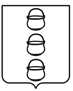 Контрольно-счетная палатагородского округа Котельники Московской областиул. Новая, д.14, г. Котельники,                                                                              тел.8(495)550-82-75Московская область,140054                                                                                факс 8(495)550-82-75                                                                                                                                                          e-mail: kso_kotelniki@mail.ruНаименованиеПервоначальные бюджетные назначенияУтвержденный бюджет (с учетом изменений на 14.06.2019)Предлагаемый проект решенияОтклоненияОтклоненияОтклоненияОтклоненияНаименованиеПервоначальные бюджетные назначенияУтвержденный бюджет (с учетом изменений на 14.06.2019)Предлагаемый проект решенияпроекта решения от первоначального бюджетапроекта решения от первоначального бюджетапроекта решения от утвержденного бюджетапроекта решения от утвержденного бюджетаНаименованиеПервоначальные бюджетные назначенияУтвержденный бюджет (с учетом изменений на 14.06.2019)Предлагаемый проект решениясумма (гр.4- гр.2)% (гр4/гр2*100)сумма (гр.4- гр.3)% (гр4/гр3*100)12345678доходы1543104,11606342,81689625,4146521,3109,583282,6105,2расходы1621205,71684444,41767727,0146521,3109,083282,6104,9дефицит(-)-78101,6-78101,6-78101,60,0х0,0хНаименованиеПервоначальные бюджетные назначенияУтвержденный бюджет (с учетом изменений на 14.06.2019)Предлагаемый проект решенияОтклоненияОтклоненияОтклоненияОтклоненияНаименованиеПервоначальные бюджетные назначенияУтвержденный бюджет (с учетом изменений на 14.06.2019)Предлагаемый проект решенияпроекта решения от первоначального бюджетапроекта решения от первоначального бюджетапроекта решения от утвержденного бюджетапроекта решения от утвержденного бюджетаНаименованиеПервоначальные бюджетные назначенияУтвержденный бюджет (с учетом изменений на 14.06.2019)Предлагаемый проект решениясумма (гр.4- гр.2)% (гр4/гр2*100)сумма (гр.4- гр.3)% (гр4/гр3*100)12345678доходы1394714,01498232,61720312,4325598,4123,3222079,8114,8расходы1422004,01513437,61753780,6331776,6123,3240343,0115,9дефицит(-)-27290,0-15205,0-33468,2-6178,2х-18263,2хНаименованиеПервоначальные бюджетные назначенияУтвержденный бюджет (с учетом изменений на 14.06.2019)Предлагаемый проект решенияОтклоненияОтклоненияОтклоненияОтклоненияНаименованиеПервоначальные бюджетные назначенияУтвержденный бюджет (с учетом изменений на 14.06.2019)Предлагаемый проект решенияпроекта решения от первоначального бюджетапроекта решения от первоначального бюджетапроекта решения от утвержденного бюджетапроекта решения от утвержденного бюджетаНаименованиеПервоначальные бюджетные назначенияУтвержденный бюджет (с учетом изменений на 14.06.2019)Предлагаемый проект решениясумма (гр.4- гр.2)% (гр4/гр2*100)сумма (гр.4- гр.3)% (гр4/гр3*100)12345678доходы1395698,01980745,22698674,21302976,2193,4717929,0136,2расходы1463182,42024011,62781710,61318528,2190,1757699,0137,4дефицит(-)-67484,4-43266,4-83036,4-15552,0х-39770,0х001 2 02 29999 04 0000 150- Субсидии из бюджета Московской области бюджетам муниципальных образований на подготовку основания, приобретение и установку плоскостных спортивных сооружений в муниципальных образованиях Московской области001 2 02 29999 04 0000 150- Субсидия из бюджета Московской области на устройство и капитальный ремонт электросетевого хозяйства, систем наружного освещения в рамках реализации проекта «Светлый город»001 2 02 29999 04 0000 150- Субсидия из бюджета Московской области на ремонт дворовых территорий в рамках реализации проекта «Формирование комфортной городской среды»001 2 02 29999 04 0000 150- Субсидия из бюджета Московской области на обустройство и установку детских игровых площадок на территории муниципальных образований Московской области001 2 02 29999 04 0000 150- Субсидия из бюджета Московской области бюджетам муниципальных образований Московской области на проведение капитального ремонта в муниципальных дошкольных образовательных организациях Московской областиНаименование поступленийКод доходовПредлагаемый проект решенияУтвержденный бюджет (с учетом изменений на 14.06.2019)ОтклонениеОтклонениеНаименование поступленийКод доходовПредлагаемый проект решенияУтвержденный бюджет (с учетом изменений на 14.06.2019)сумма%/раз123456Налоги на прибыль, доходы000 101 00000 00 0000 000286590,5286590,50,0100,0Налог на товары (работы, услуги), реализуемые на территории Российской Федерации000 103 00000 00 0000 0003666,53666,50,0100,0Налоги на совокупный доход 000 105 00000 00 0000 000182670,9161787,920883,0112,9Налоги на имущество000 106 00000 00 0000 000291771,7281971,79800,0103,5Государственная пошлина000 108 00000 00 0000 0003000,03000,00,0100,0Доходы от  использования имущества, находящегося в государственной собственности и муниципальной собственности000 111 00000 00 0000 000164664,0164664,00,0100,0Платежи при пользовании природными ресурсами000 112 00000 00 0000 000100,0100,00,0100,0Доходы от продажи материальных и нематериальных активов 000 114 00000 00 0000 0002100,02100,00,0100,0Штрафы, санкции, возмещение ущерба000 116 00000 00 0000 0001000,01000,00,0100,0Прочие неналоговые доходы000 117 00000 00 0000 00055545,955545,90,0100,0ВСЕГО налоговых и неналоговых доходовх991109,5960426,530683,0103,2Наименование поступленийКод доходовПредлагаемый проект решенияУтвержденный бюджет (с учетом изменений на 14.06.2019)Отклонение12345Безвозмездные поступления000 2 00 00000 00 0000 000698515,9645916,352599,6Безвозмездные поступления от других бюджетов бюджетной системы Российской Федерации000 2 02 00000 00 0000 000698821,9646162,352659,6Субсидии бюджетам бюджетной системы Российской Федерации (межбюджетные субсидии)000 2 02 20000 00 0000 150238136,9180747,357389,6Субсидии бюджетам городских округов на оснащение объектов спортивной инфраструктуры спортивно-технологическим оборудованием000 2 02 25228 04 0000 1504073,84073,80,0Субсидии бюджетам городских округов на реализацию мероприятий по обеспечению жильем молодых семей000 2 02 25497 04 0000 150814,3814,30,0Прочие субсидии000 2 02 29999 00 0000 150233248,8175859,257389,6Прочие субсидии бюджетам городских округов000 2 02 29999 04 0000 150233248,8175859,257389,6Субсидии бюджетам муниципальных образований Московской области на государственную поддержку частных дошкольных образовательных организаций в Московской области с целью возмещения расходов на присмотр и уход, содержание имущества и арендную плату за использование помещений000 2 02 29999 04 0000 15017379,017379,00,0Субсидии из бюджета Московской области бюджетам муниципальных образований Московской области на капитальные вложения в проектирование и строительство объектов общего образования000 2 02 29999 04 0000 150149537,8124098,225439,6Субсидии бюджетам муниципальных образований Московской области на мероприятия по организации отдыха детей в каникулярное время 000 2 02 29999 04 0000 1502652,02652,00,0Субсидии из бюджета МО бюджетам муниципальных образований на ремонт многоквартирных домов000 2 02 29999 04 0000 1503559,93559,90,0Субсидии из бюджета Московской области бюджетам муниципальных образований на капитальный ремонт и приобретение оборудования для оснащения плоскостных спортивных сооружений в муниципальных образованиях Московской области000 2 02 29999 04 0000 1507238,47238,40,0Субсидии из бюджета МО бюджетам муниципальных образований на дооснащение материально-техническими средствами многофункциональных центров предоставления государственных и муниципальных услуг, действующих на территории Московской области, для организации предоставления государственных услуг по регистрации рождения и смерти000 2 02 29999 04 0000 1500,0225,0-225,0Субсидии из бюджета Московской области бюджетам муниципального образования Московской области на софинансирование работ по капитальному ремонту и ремонту автомобильных дорог общего пользования местного значения, в том числе замене и установке остановочных павильонов000 2 02 29999 04 0000 1507799,07799,00,0Субсидия из бюджета Московской области на предоставление доступа к электронным сервисам цифровой инфраструктуры в сфере жилищно-коммунального хозяйства000 2 02 29999 04 0000 150690,0690,00,0Субсидия из бюджета Московской области на устройство и капитальный ремонт электросетевого хозяйства, систем наружного освещения в рамках реализации проекта "Светлый город"000 2 02 29999 04 0000 1509372,09372,00,0Субсидия из бюджета Московской области на ремонт дворовых территорий в рамках реализации проекта "Формирование комфортной городской среды"000 2 02 29999 04 0000 1502845,72845,70,0Субсидия из бюджета Московской области на обустройство и установку детских игровых площадок на территории муниципальных образований Московской области000 2 02 29999 04 0000 15032175,00,032175,0Субвенции бюджетам бюджетной системы Российской Федерации 000 2 02 30000 00 0000 150459185,0463533,0-4348,0Субвенции бюджетам муниципальных образований на предоставление гражданам субсидий на оплату жилого помещения и коммунальных услуг  000 2 02 30022 00 0000 15014433,014299,0134,0Субвенции бюджетам городских округов на предоставление гражданам субсидий на оплату жилого помещения и коммунальных услуг  000 2 02 30022 04 0000 15014433,014299,0134,0Субвенции местным бюджетам на выполнение передаваемых полномочий субъектов Российской Федерации000 2 02 30024 00 0000 15019381,018973,0408,0Субвенции бюджетам муниципальных районов и городских округов  Московской области на обеспечение переданных муниципальным районам и городским округам Московской области государственных полномочий по временному хранению, комплектованию, учету и использованию архивных документов, относящихся к собственности Московской области и временно хранящихся в муниципальных архивах000 2 02 30024 04 0000 150821,0751,070,0Субвенции бюджетам муниципальных образований Московской области на частичную компенсацию стоимости питания отдельным категориям обучающихся в муниципальных общеобразовательных организациях в Московской области и в частных общеобразовательных организациях в Московской области, осуществляющих образовательную деятельность по имеющим государственную аккредитацию основным общеобразовательным программам, обучающимся по очной форме обучения 000 2 02 30024 04 0000 15013798,013798,00,0Субвенции бюджетам муниципальных районов и городских округов Московской области из бюджета Московской области на обеспечение переданного государственного полномочия Московской области по созданию комиссий по делам несовершеннолетних и защите их прав городских округов и муниципальных районов Московской области000 2 02 30024 04 0000 1502065,01910,0155,0Субвенции бюджетам муниципальных районов и городских округов Московской области для осуществления государственных полномочий в соответствии с Законом Московской области №107/2014-ОЗ "О наделении органов местного самоуправления муниципальных образований Московской области отдельными  государственными полномочиями Московской области"000 2 02 30024 04 0000 150235,0218,017,0Субвенции бюджетам муниципальных районов и городских округов Московской области для осуществления государственных полномочий Московской области в области земельных отношений000 2 02 30024 04 0000 1501011,0932,079,0Субвенции бюджетам муниципальных районов и городских округов МО для осуществления переданных полномочий Московской области по организации проведения мероприятий по отлову и содержанию безнадзорных животных000 2 02 30024 04 0000 150673,0652,021,0Субвенции из бюджета Московской области на создание административных комиссий, уполномоченных рассматривать дела об административных правонарушениях в сфере благоустройства000 2 02 30024 04 0000 150542,0476,066,0Субвенции из бюджета Московской области на осуществление отдельных государственных полномочий в части подготовки и направления уведомлений о соответствии (несоответствии) указанных в уведомлении о планируемом строительстве параметров объекта индивидуального жилищного строительства или садового дома установленным параметрам и допустимости размещения объекта индивидуального жилищного строительства или садового дома на земельном участке, уведомлений о соответствии (несоответствии) построенных или реконструированных объектов индивидуального жилищного строительства или садового дома требованиям законодательства о градостроительной деятельности000 2 02 30024 04 0000 150236,0236,00,0Субвенции бюджетам на компенсацию части платы, взимаемой с родителей (законных представителей) за присмотр и уход за детьми, посещающими образовательные организации, реализующие образовательные программы дошкольного образования000 2 02 30029 00 0000 15017480,019350,0-1870,0Субвенции бюджетам городских округов на компенсацию части платы, взимаемой с родителей (законных представителей) за присмотр и уход за детьми, посещающими образовательные организации, реализующие образовательные программы дошкольного образования000 2 02 30029 04 0000 15017480,019350,0-1870,0Субвенции бюджетам муниципальных образований на предоставление жилых помещений детям-сиротам и детям, оставшимся без попечения родителей, лицам из их числа по договорам найма специализированных жилых помещений000 2 02 35082 00 0000 1507911,07911,00,0Субвенции бюджетам городских округов на предоставление жилых помещений детям-сиротам и детям, оставшимся без попечения родителей, лицам из их числа по договорам найма специализированных жилых помещений000 2 02 35082 04 0000 1507911,07911,00,0Субвенции бюджетам на осуществление первичного воинского учета на территориях, где отсутствуют военные комиссариаты000 2 02 35118 00 0000 1501896,01896,00,0Субвенции бюджетам городских округов на осуществление первичного воинского учета на территориях, где отсутствуют военные комиссариаты000 2 02 35118 04 0000 1501896,01896,00,0Прочие субвенции бюджетам городских округов000 2 02 39999 04 0000 150398084,0401104,0-3020,0Субвенции бюджетам муниципальных образований Московской области на финансовое обеспечение государственных гарантий реализации прав граждан на получение общедоступного и бесплатного дошкольного, начального общего, основного общего, среднего общего образования в муниципальных общеобразовательных организациях в Московской области, обеспечение дополнительного образования детей в муниципальных общеобразовательных организациях в Московской области, включая расходы на оплату труда, приобретение учебников и учебных пособий, средств обучения, игр, игрушек (за исключением расходов на содержание зданий и оплату коммунальных услуг) 000 2 02 39999 04 0000 150160405,0160405,00,0Субвенции бюджетам муниципальных образований Московской области на финансовое обеспечение получения гражданами дошкольного, начального общего, основного общего, среднего общего образования в частных общеобразовательных организациях в Московской области, осуществляющих образовательную деятельность по имеющим государственную аккредитацию основным общеобразовательным программам, включая расходы на оплату труда, приобретение учебников и учебных пособий, средств обучения, игр, игрушек (за исключением расходов на содержание зданий и оплату коммунальных услуг) 000 2 02 39999 04 0000 1508256,08256,00,0Субвенции бюджетам муниципальных образований Московской области на финансовое обеспечение государственных гарантий реализации прав граждан на получение общедоступного и бесплатного дошкольного образования в муниципальных дошкольных образовательных организациях в Московской области, включая расходы на оплату труда, приобретение учебников и учебных пособий, средств обучения, игр, игрушек (за исключением расходов на содержание зданий и оплату коммунальных услуг)000 2 02 39999 04 0000 150189321,0189321,00,0Субвенции бюджетам муниципальных образований Московской области на финансовое обеспечение получения гражданами дошкольного образования в частных дошкольных образовательных организациях в Московской области, включая расходы на оплату труда, приобретение учебников и учебных пособий, средств обучения, игр, игрушек (за исключением расходов на содержание зданий и оплату коммунальных услуг)000 2 02 39999 04 0000 15034704,034704,00,0Субвенции бюджетам муниципальных образований Московской области на обеспечение полноценным питанием беременных женщин, кормящих матерей, а также детей в возрасте до трех лет 000 2 02 39999 04 0000 1505398,08418,0-3020,0Прочие межбюджетные трансферты передаваемые бюджетам субъектов РФ000 2 02 49999 00 0000 1501500,01882,0-382,0Прочие межбюджетные трансферты передаваемые бюджетам городских округов000 2 02 49999 04 0000 1501500,01882,0-382,0Возврат остатков субсидий, субвенций и иных межбюджетных трансфертов, имеющих целевое назначение, прошлых лет 000 2 19 00000 00 0000 000-306,0-246,0-60,0Возврат прочих остатков субсидий, субвенций и иных межбюджетных трансфертов, имеющих целевое назначение, прошлых лет из бюджетов городских округов000 2 19 60010 04 0000 150-306,0-246,0-60,0Наименование поступленийКод доходовПредлагаемый проект решенияУтвержденный бюджет (с учетом изменений на 14.06.2019)Отклонение12345Безвозмездные поступления000 2 00 00000 00 0000 000809000,4586920,6222079,8Безвозмездные поступления от других бюджетов бюджетной системы Российской Федерации000 2 02 00000 00 0000 000809000,4586920,6222079,8Субсидии бюджетам бюджетной системы Российской Федерации (межбюджетные субсидии)000 2 02 20000 00 0000 150343744,4119930,6223813,8Прочие субсидии000 2 02 29999 00 0000 150343744,4119930,6223813,8Прочие субсидии бюджетам городских округов000 2 02 29999 04 0000 150343744,4119930,6223813,8Субсидии бюджетам муниципальных образований Московской области на государственную поддержку частных дошкольных образовательных организаций в Московской области с целью возмещения расходов на присмотр и уход, содержание имущества и арендную плату за использование помещений000 2 02 29999 04 0000 15017379,017379,00,0Субсидии из бюджета МО бюджетам муниципальных образований МО на проектирование и строительство объектов дошкольного образования000 2 02 29999 04 0000 1500,024140,0-24140,0Субсидии из бюджета Московской области бюджетам муниципальных образований Московской области на проведение капитального ремонта в муниципальных дошкольных образовательных организациях МО000 2 29999 04 0000 15021800,00,021800,0Субсидии из бюджета Московской области бюджетам муниципальных образований Московской области на капитальные вложения в проектирование и строительство объектов общего образования000 2 02 29999 04 0000 150296568,070347,0226221,0Субсидии из бюджета Московской области бюджетам муниципальных образований на капитальный ремонт и приобретение оборудования для оснащения плоскостных спортивных сооружений в муниципальных образованиях Московской области000 2 02 29999 04 0000 1507238,47305,6-67,2Субсидия из бюджета Московской области на предоставление доступа к электронным сервисам цифровой инфраструктуры в сфере жилищно-коммунального хозяйства000 2 02 29999 04 0000 150759,0759,00,0Субвенции бюджетам бюджетной системы Российской Федерации 000 2 02 30000 00 0000 150465256,0466990,0-1734,0Субвенции бюджетам муниципальных образований на предоставление гражданам субсидий на оплату жилого помещения и коммунальных услуг  000 2 02 30022 00 0000 15014828,014828,00,0Субвенции бюджетам городских округов на предоставление гражданам субсидий на оплату жилого помещения и коммунальных услуг  000 2 02 30022 04 0000 15014828,014828,00,0Субвенции местным бюджетам на выполнение передаваемых полномочий субъектов Российской Федерации000 2 02 30024 00 0000 15017722,017586,0136,0Субвенции бюджетам муниципальных районов и городских округов  Московской области на обеспечение переданных муниципальным районам и городским округам Московской области государственных полномочий по временному хранению, комплектованию, учету и использованию архивных документов, относящихся к собственности Московской области и временно хранящихся в муниципальных архивах000 2 02 30024 04 0000 150820,0750,070,0Субвенции бюджетам муниципальных образований Московской области на частичную компенсацию стоимости питания отдельным категориям обучающихся в муниципальных общеобразовательных организациях в Московской области и в частных общеобразовательных организациях в Московской области, осуществляющих образовательную деятельность по имеющим государственную аккредитацию основным общеобразовательным программам, обучающимся по очной форме обучения 000 2 02 30024 04 0000 15013798,013798,00,0Субвенции бюджетам муниципальных районов и городских округов МО из бюджета МО на обеспечение переданного государственного полномочия Московской области по созданию комиссий по делам несовершеннолетних и защите их прав городских округов и муниципальных районов МО000 2 02 30024 04 0000 1501910,01910,00,0Субвенции бюджетам муниципальных районов и городских округов МО для осуществления переданных полномочий Московской области по организации проведения мероприятий по отлову и содержанию безнадзорных животных000 2 02 30024 04 0000 150652,0652,00,0Субвенции из бюджета Московской области на создание административных комиссий, уполномоченных рассматривать дела об административных правонарушениях в сфере благоустройства000 2 02 30024 04 0000 150542,0476,066,0Субвенции бюджетам на компенсацию части платы, взимаемой с родителей (законных представителей) за присмотр и уход за детьми, посещающими образовательные организации, реализующие образовательные программы дошкольного образования000 2 02 30029 00 0000 15017480,019350,0-1870,0Субвенции бюджетам городских округов на компенсацию части платы, взимаемой с родителей (законных представителей) за присмотр и уход за детьми, посещающими образовательные организации, реализующие образовательные программы дошкольного образования000 2 02 30029 04 0000 15017480,019350,0-1870,0Субвенции бюджетам муниципальных образований на предоставление жилых помещений детям-сиротам и детям, оставшимся без попечения родителей, лицам из их числа по договорам найма специализированных жилых помещений000 2 02 35082 00 0000 15011866,011866,00,0Субвенции бюджетам городских округов на предоставление жилых помещений детям-сиротам и детям, оставшимся без попечения родителей, лицам из их числа по договорам найма специализированных жилых помещений000 2 02 35082 04 0000 15011866,011866,00,0Субвенции бюджетам на осуществление первичного воинского учета на территориях, где отсутствуют военные комиссариаты000 2 02 35118 00 0000 1501920,01920,00,0Субвенции бюджетам городских округов на осуществление первичного воинского учета на территориях, где отсутствуют военные комиссариаты000 2 02 35118 04 0000 1501920,01920,00,0Прочие субвенции бюджетам городских округов000 2 02 39999 04 0000 150401440,0401440,00,0Субвенции бюджетам муниципальных образований Московской области на финансовое обеспечение государственных гарантий реализации прав граждан на получение общедоступного и бесплатного дошкольного, начального общего, основного общего, среднего общего образования в муниципальных общеобразовательных организациях в Московской области, обеспечение дополнительного образования детей в муниципальных общеобразовательных организациях в Московской области, включая расходы на оплату труда, приобретение учебников и учебных пособий, средств обучения, игр, игрушек (за исключением расходов на содержание зданий и оплату коммунальных услуг) 000 2 02 39999 04 0000 150160405,0160405,00,0Субвенции бюджетам муниципальных образований Московской области на финансовое обеспечение получения гражданами дошкольного, начального общего, основного общего, среднего общего образования в частных общеобразовательных организациях в Московской области, осуществляющих образовательную деятельность по имеющим государственную аккредитацию основным общеобразовательным программам, включая расходы на оплату труда, приобретение учебников и учебных пособий, средств обучения, игр, игрушек (за исключением расходов на содержание зданий и оплату коммунальных услуг) 000 2 02 39999 04 0000 1508256,08256,00,0Субвенции бюджетам муниципальных образований Московской области на финансовое обеспечение государственных гарантий реализации прав граждан на получение общедоступного и бесплатного дошкольного образования в муниципальных дошкольных образовательных организациях в Московской области, включая расходы на оплату труда, приобретение учебников и учебных пособий, средств обучения, игр, игрушек (за исключением расходов на содержание зданий и оплату коммунальных услуг)000 2 02 39999 04 0000 150189321,0189321,00,0Субвенции бюджетам муниципальных образований Московской области на финансовое обеспечение получения гражданами дошкольного образования в частных дошкольных образовательных организациях в Московской области, включая расходы на оплату труда, приобретение учебников и учебных пособий, средств обучения, игр, игрушек (за исключением расходов на содержание зданий и оплату коммунальных услуг)000 2 02 39999 04 0000 15034704,034704,00,0Субвенции бюджетам муниципальных образований Московской области на обеспечение полноценным питанием беременных женщин, кормящих матерей, а также детей в возрасте до трех лет 000 2 02 39999 04 0000 1508754,08754,00,0Наименование поступленийКод доходовПредлагаемый проект решенияУтвержденный бюджет (с учетом изменений на 14.06.2019)Отклонение12345Безвозмездные поступления000 2 00 00000 00 0000 0001787362,21069433,2717929,0Безвозмездные поступления от других бюджетов бюджетной системы Российской Федерации000 2 02 00000 00 0000 0001787362,21069433,2717929,0Субсидии бюджетам бюджетной системы Российской Федерации (межбюджетные субсидии)000 2 02 20000 00 0000 1501321123,2601459,2719664,0Прочие субсидии000 2 02 29999 00 0000 1501321123,2601459,2719664,0Прочие субсидии бюджетам городских округов000 2 02 29999 04 0000 1501321123,2601459,2719664,0Субсидии бюджетам муниципальных образований МО на государственную поддержку частных дошкольных образовательных организаций в Московской области с целью возмещения расходов на присмотр и уход, содержание имущества и арендную плату за использование помещений000 2 02 29999 04 0000 15017379,017379,00,0Субсидии из бюджета Московской области бюджетам муниципальных образований Московской области на проектирование и строительство объектов дошкольного образования000 2 02 29999 04 0000 1500,0188291,0-188291,0Субсидии из бюджета Московской области бюджетам муниципальных образований Московской области на капитальные вложения в проектирование и строительство объектов общего образования000 2 02 29999 04 0000 1501273762,0365807,0907955,0Субсидия из бюджета Московской области на проведение капитального ремонта, технического переоснащения и благоустройство территорий объектов культуры000 2 02 29999 04 0000 15029982,229982,20,0Субвенции бюджетам бюджетной системы Российской Федерации 000 2 02 30000 00 0000 150466239,0467974,0-1735,0Субвенции бюджетам муниципальных образований на предоставление гражданам субсидий на оплату жилого помещения и коммунальных услуг  000 2 02 30022 00 0000 15015393,015393,00,0Субвенции бюджетам городских округов на предоставление гражданам субсидий на оплату жилого помещения и коммунальных услуг  000 2 02 30022 04 0000 15015393,015393,00,0Субвенции местным бюджетам на выполнение передаваемых полномочий субъектов Российской Федерации000 2 02 30024 00 0000 15017721,017586,0135,0Субвенции бюджетам муниципальных районов и городских округов  Московской области на обеспечение переданных муниципальным районам и городским округам Московской области государственных полномочий по временному хранению, комплектованию, учету и использованию архивных документов, относящихся к собственности Московской области и временно хранящихся в муниципальных архивах000 2 02 30024 04 0000 150819,0750,069,0Субвенции бюджетам муниципальных образований Московской области на частичную компенсацию стоимости питания отдельным категориям обучающихся в муниципальных общеобразовательных организациях в Московской области и в частных общеобразовательных организациях в Московской области, осуществляющих образовательную деятельность по имеющим государственную аккредитацию основным общеобразовательным программам, обучающимся по очной форме обучения 000 2 02 30024 04 0000 15013798,013798,00,0Субвенции бюджетам муниципальных районов и городских округов Московской области из бюджета Московской области на обеспечение переданного государственного полномочия Московской области по созданию комиссий по делам несовершеннолетних и защите их прав городских округов и муниципальных районов Московской области000 2 02 30024 04 0000 1501910,01910,00,0Субвенции бюджетам муниципальных районов и городских округов Московской области для осуществления переданных полномочий Московской области по организации проведения мероприятий по отлову и содержанию безнадзорных животных000 2 02 30024 04 0000 150652,0652,00,0Субвенции из бюджета Московской области на создание административных комиссий, уполномоченных рассматривать дела об административных правонарушениях в сфере благоустройства000 2 02 30024 04 0000 150542,0476,066,0Субвенции бюджетам на компенсацию части платы, взимаемой с родителей (законных представителей) за присмотр и уход за детьми, посещающими образовательные организации, реализующие образовательные программы дошкольного образования000 2 02 30029 00 0000 15017480,019350,0-1870,0Субвенции бюджетам городских округов на компенсацию части платы, взимаемой с родителей (законных представителей) за присмотр и уход за детьми, посещающими образовательные организации, реализующие образовательные программы дошкольного образования000 2 02 30029 04 0000 15017480,019350,0-1870,0Субвенции бюджетам муниципальных образований на предоставление жилых помещений детям-сиротам и детям, оставшимся без попечения родителей, лицам из их числа по договорам найма специализированных жилых помещений000 2 02 35082 00 0000 15011866,011866,00,0Субвенции бюджетам городских округов на предоставление жилых помещений детям-сиротам и детям, оставшимся без попечения родителей, лицам из их числа по договорам найма специализированных жилых помещений000 2 02 35082 04 0000 15011866,011866,00,0Субвенции бюджетам на осуществление первичного воинского учета на территориях, где отсутствуют военные комиссариаты000 2 02 35118 00 0000 1501989,01989,00,0Субвенции бюджетам городских округов на осуществление первичного воинского учета на территориях, где отсутствуют военные комиссариаты000 2 02 35118 04 0000 1501989,01989,00,0Прочие субвенции бюджетам городских округов000 2 02 39999 04 0000 150401790,0401790,00,0Субвенции бюджетам муниципальных образований Московской области на финансовое обеспечение государственных гарантий реализации прав граждан на получение общедоступного и бесплатного дошкольного, начального общего, основного общего, среднего общего образования в муниципальных общеобразовательных организациях в Московской области, обеспечение дополнительного образования детей в муниципальных общеобразовательных организациях в Московской области, включая расходы на оплату труда, приобретение учебников и учебных пособий, средств обучения, игр, игрушек (за исключением расходов на содержание зданий и оплату коммунальных услуг) 000 2 02 39999 04 0000 150160405,0160405,00,0Субвенции бюджетам муниципальных образований Московской области на финансовое обеспечение получения гражданами дошкольного, начального общего, основного общего, среднего общего образования в частных общеобразовательных организациях в Московской области, осуществляющих образовательную деятельность по имеющим государственную аккредитацию основным общеобразовательным программам, включая расходы на оплату труда, приобретение учебников и учебных пособий, средств обучения, игр, игрушек (за исключением расходов на содержание зданий и оплату коммунальных услуг) 000 2 02 39999 04 0000 1508256,08256,00,0Субвенции бюджетам муниципальных образований Московской области на финансовое обеспечение государственных гарантий реализации прав граждан на получение общедоступного и бесплатного дошкольного образования в муниципальных дошкольных образовательных организациях в Московской области, включая расходы на оплату труда, приобретение учебников и учебных пособий, средств обучения, игр, игрушек (за исключением расходов на содержание зданий и оплату коммунальных услуг)000 2 02 39999 04 0000 150189321,0189321,00,0Субвенции бюджетам муниципальных образований Московской области на финансовое обеспечение получения гражданами дошкольного образования в частных дошкольных образовательных организациях в Московской области, включая расходы на оплату труда, приобретение учебников и учебных пособий, средств обучения, игр, игрушек (за исключением расходов на содержание зданий и оплату коммунальных услуг)000 2 02 39999 04 0000 15034704,034704,00,0Субвенции бюджетам муниципальных образований Московской области на обеспечение полноценным питанием беременных женщин, кормящих матерей, а также детей в возрасте до трех лет 000 2 02 39999 04 0000 1509104,09104,00,0Наименование разделов функциональной классификации расходовПервоначальные бюджетные назначения Утвержденный бюджет (с учетом изменений на 14.06.2019)Предлагаемый проект решенияИзменения проекта решения от первоначального бюджета (сумма) (гр.4-гр.2)ОтклоненияОтклоненияНаименование разделов функциональной классификации расходовПервоначальные бюджетные назначения Утвержденный бюджет (с учетом изменений на 14.06.2019)Предлагаемый проект решенияИзменения проекта решения от первоначального бюджета (сумма) (гр.4-гр.2)проекта решения от утвержденного бюджета (гр.4-гр.3)проекта решения от утвержденного бюджета (%) (гр.4/гр.3*100)1234567общегосударственные вопросы324645,0328569,3357524,332879,328955,0108,8национальная оборона2027,02027,02027,00,00,0100,0национальная безопасность и правоохранительная деятельность24941,026941,026941,02000,00,0100,0национальная экономика21321,047303,841218,819897,8-6085,087,1жилищно-коммунальное хозяйство179823,0194974,1235658,155835,140684,0120,9охрана окружающей среды390,0390,0390,00,00,0100,0образование785751,7797470,4819415,033663,321944,6102,8культура, кинематография78610,077270,377270,3-1339,70,0100,0здравоохранение10018,011018,07998,0-2020,0-3020,072,6социальная политика41432,249273,548077,56645,3-1196,097,6физическая культура и спорт132246,8129207,0131207,0-1039,82000,0101,5обслуживание государственного и муниципального долга20000,020000,020000,00,00,0100,0ВСЕГО РАСХОДОВ1621205,71684444,41767727,0146521,383282,6104,9Наименование разделов функциональной классификации расходовПервоначальные бюджетные назначения Утвержденный бюджет (с учетом изменений на 14.06.2019)Предлагаемый проект решенияИзменения проекта решения от первоначального бюджета (сумма) (гр.4-гр.2)ОтклоненияОтклоненияНаименование разделов функциональной классификации расходовПервоначальные бюджетные назначения Утвержденный бюджет (с учетом изменений на 14.06.2019)Предлагаемый проект решенияИзменения проекта решения от первоначального бюджета (сумма) (гр.4-гр.2)проекта решения от утвержденного бюджета (гр.4-гр.3)проекта решения от утвержденного бюджета (%) (гр.4/гр.3*100)1234567общегосударственные вопросы326405,0324142,6324278,6-2126,4136,0100,0национальная оборона1980,01980,01980,00,00,0100,0национальная безопасность и правоохранительная деятельность21825,021825,021825,00,00,0100,0национальная экономика22630,023389,023389,0759,00,0100,0жилищно-коммунальное хозяйство110527,0110527,0110527,00,00,0100,0охрана окружающей среды390,0390,0390,00,00,0100,0образование612595,0707082,0948713,0336118,0241631,0134,2культура, кинематография87363,087363,087363,00,00,0100,0здравоохранение10354,010354,010354,00,00,0100,0социальная политика52070,053005,051135,0-935,0-1870,096,5физическая культура и спорт115182,0124782,0124782,09600,00,0100,0обслуживание государственного и муниципального долга26000,026000,026000,00,00,0100,0ВСЕГО РАСХОДОВ1387321,01490839,61730736,6343415,6239897,0116,1Наименование разделов функциональной классификации расходовПервоначальные бюджетные назначения Утвержденный бюджет (с учетом изменений на 14.06.2019)Предлагаемый проект решенияИзменения проекта решения от первоначального бюджета (сумма) (гр.4-гр.2)ОтклоненияОтклоненияНаименование разделов функциональной классификации расходовПервоначальные бюджетные назначения Утвержденный бюджет (с учетом изменений на 14.06.2019)Предлагаемый проект решенияИзменения проекта решения от первоначального бюджета (сумма) (гр.4-гр.2)проекта решения от утвержденного бюджета (гр.4-гр.3)проекта решения от утвержденного бюджета (%) (гр.4/гр.3*100)1234567общегосударственные вопросы308426,0308458,0308593,0167,0135,0100,0национальная оборона2049,02049,02049,00,00,0100,0национальная безопасность и правоохранительная деятельность21825,021825,021825,00,00,0100,0национальная экономика22630,022630,022630,00,00,0100,0жилищно-коммунальное хозяйство103837,0103837,0103837,00,00,0100,0охрана окружающей среды390,0390,0390,00,00,0100,0образование638660,01192758,01950299,01311639,0757541,0163,5культура, кинематография90414,4120396,6120396,629982,20,0100,0здравоохранение10704,010704,010704,00,00,0100,0социальная политика52390,053325,051455,0-935,0-1870,096,5физическая культура и спорт115182,0115182,0115182,00,00,0100,0обслуживание государственного и муниципального долга27000,027000,027000,00,00,0100,0ВСЕГО РАСХОДОВ1393507,41978554,62734360,61340853,2755806,0138,2Наименования 2019 год2019 год2019 годНаименования Предлагаемый проект решения Утвержденный бюджет (с учетом изменений на 14.06.2019)Отклонение1234Муниципальная программа «Создание условий для оказания медицинской помощи населению городского округа Котельники Московской области на 2019-2024 годы»7998,011018,0-3020,0Муниципальная программа «Культура городского округа Котельники Московской области на 2017-2021 годы»106189,0106189,00,0Муниципальная программа «Образование городского округа Котельники Московской области на 2017-2021 годы»593501,3598711,3-5210,0Муниципальная программа «Социальная защита населения городского округа Котельники Московской области» на 2017-2021 годы»25939,025805,0134,0Муниципальная программа «Спорт в городском округе Котельники Московской области на 2017-2021 годы»139717,0137717,02000,0Муниципальная программа «Развитие институтов гражданского общества, повышение эффективности местного самоуправления и реализации молодежной политики в городском округе Котельники Московской области на 2017-2021 годы»13930,013930,00,0Муниципальная программа «Экология и окружающая среда городского округа Котельники Московской области на 2017-2021 годы»390,0390,00,0Муниципальная программа «Безопасность городского округа Котельники Московской области 2017-2021 годы»29941,029941,00,0Муниципальная программа «Жилище городского округа Котельники Московской области» на 2017-2027 годы»9793,59793,50,0Муниципальная программа «Формирование современной комфортной городской среды городского округа Котельники Московской области на 2018-2022 годы»230412,0179807,050605,0Муниципальная программа «Предпринимательство  городского округа Котельники Московской области» на 2017-2021 годы2336,02336,00,0Муниципальная программа «Муниципальное управление» на 2017-2021 годы287710,0264804,022906,0Муниципальная программа «Развитие инженерной инфраструктуры и энергоэффективности городского округа Котельники Московской области на 2018-2022 годы»4956,014877,0-9921,0Муниципальная программа «Развитие и функционирование дорожно-транспортного комплекса городского округа Котельники Московской области» на 2017-2021 годы28074,032574,0-4500,0Муниципальная программа  «Архитектура и градостроительство городского округа Котельники Московской области на 2017-2021 годы»0,0500,0-500,0Муниципальная программа  «Цифровой городской округ Котельники на 2018-2022 годы»49527,045052,04475,0Муниципальная программа «Строительство объектов социальной инфраструктуры» на 2019-2024 годы200590,0175150,425439,6ИТОГО  по муниципальным программам городского округа Котельники Московской области1731003,81648595,282408,6Непрограммные расходы36723,235849,2874,0Всего расходы1767727,01684444,483282,6Наименования 2020 год2020 год2020 годНаименования Предлагаемый проект решения Утвержденный бюджет (с учетом изменений на 14.06.2019)Отклонение1234Муниципальная программа «Создание условий для оказания медицинской помощи населению городского округа Котельники Московской области на 2019-2024 годы»10354,010354,00,0Муниципальная программа «Культура городского округа Котельники Московской области на 2017-2021 годы»116345,0116345,00,0Муниципальная программа «Образование городского округа Котельники Московской области на 2017-2021 годы»622209,0595166,027043,0Муниципальная программа «Социальная защита населения городского округа Котельники Московской области» на 2017-2021 годы»21762,021762,00,0Муниципальная программа «Спорт в городском округе Котельники Московской области на 2017-2021 годы»124782,0124782,00,0Муниципальная программа «Развитие институтов гражданского общества, повышение эффективности местного самоуправления и реализации молодежной политики в городском округе Котельники Московской области на 2017-2021 годы»10285,010285,00,0Муниципальная программа «Экология и окружающая среда городского округа Котельники Московской области на 2017-2021 годы»390,0390,00,0Муниципальная программа «Безопасность городского округа Котельники Московской области 2017-2021 годы»25325,025325,00,0Муниципальная программа «Жилище городского округа Котельники Московской области» на 2017-2027 годы»14800,014800,00,0Муниципальная программа «Формирование современной комфортной городской среды городского округа Котельники Московской области на 2018-2022 годы»104994,0104994,00,0Муниципальная программа «Предпринимательство  городского округа Котельники Московской области» на 2017-2021 годы2133,02133,00,0Муниципальная программа «Муниципальное управление» на 2017-2021 годы266868,0266732,0136,0Муниципальная программа «Развитие инженерной инфраструктуры и энергоэффективности городского округа Котельники Московской области на 2018-2022 годы»4200,04200,00,0Муниципальная программа «Развитие и функционирование дорожно-транспортного комплекса городского округа Котельники Московской области» на 2017-2021 годы12415,012415,00,0Муниципальная программа  «Цифровой городской округ Котельники на 2018-2022 годы»45174,045174,00,0Муниципальная программа «Строительство объектов социальной инфраструктуры» на 2019-2024 годы312177,099459,0212718,0ИТОГО  по муниципальным программам городского округа Котельники Московской области1694213,01454316,0239897,0Непрограммные расходы36523,636523,60,0Всего расходы1730736,61490839,6239897,0Наименования 2021 год2021 год2021 годНаименования Предлагаемый проект решения Утвержденный бюджет (с учетом изменений на 14.06.2019)Отклонение1234Муниципальная программа «Создание условий для оказания медицинской помощи населению городского округа Котельники Московской области на 2019-2024 годы»10704,010704,00,0Муниципальная программа «Культура городского округа Котельники Московской области на 2017-2021 годы»150245,6150245,60,0Муниципальная программа «Образование городского округа Котельники Московской области на 2017-2021 годы»594143,0596013,0-1870,0Муниципальная программа «Социальная защита населения городского округа Котельники Московской области» на 2017-2021 годы»22203,022203,00,0Муниципальная программа «Спорт в городском округе Котельники Московской области на 2017-2021 годы»115182,0115182,00,0Муниципальная программа «Развитие институтов гражданского общества, повышение эффективности местного самоуправления и реализации молодежной политики в городском округе Котельники Московской области на 2017-2021 годы»10345,010345,00,0Муниципальная программа «Экология и окружающая среда городского округа Котельники Московской области на 2017-2021 годы»390,0390,00,0Муниципальная программа «Безопасность городского округа Котельники Московской области 2017-2021 годы»25325,025325,00,0Муниципальная программа «Жилище городского округа Котельники Московской области» на 2017-2027 годы»14800,014800,00,0Муниципальная программа «Формирование современной комфортной городской среды городского округа Котельники Московской области на 2018-2022 годы»100994,0100994,00,0Муниципальная программа «Предпринимательство  городского округа Котельники Московской области» на 2017-2021 годы2143,02143,00,0Муниципальная программа «Муниципальное управление» на 2017-2021 годы267936,0267801,0135,0Муниципальная программа «Развитие инженерной инфраструктуры и энергоэффективности городского округа Котельники Московской области на 2018-2022 годы»1500,01500,00,0Муниципальная программа «Развитие и функционирование дорожно-транспортного комплекса городского округа Котельники Московской области» на 2017-2021 годы12415,012415,00,0Муниципальная программа  «Цифровой городской округ Котельники на 2018-2022 годы»44415,044415,00,0Муниципальная программа «Строительство объектов социальной инфраструктуры» на 2019-2024 годы1340802,0583261,0757541,0ИТОГО  по муниципальным программам городского округа Котельники Московской области2713542,61957736,6755806,0Непрограммные расходы20818,020818,00,0Всего расходы2734360,61978554,6755806,0Наименование показателяУтвержденный бюджет (с учетом изменений на 14.06.2019)Предлагаемый проект решения Отклонение1234Дефицит местного бюджета  в % к общей сумме доходов без учета безвозмездных
поступлений-78101,6 (8,1%)-78101,6 (7,9%)0,0Источники финансирования дефицитов бюджетов, из них78101,678101,60,0Кредиты кредитных организаций в валюте Российской Федерации78101,670614,3-7487,3Получение кредитов от кредитных организаций в валюте Российской Федерации213101,6205614,3-7487,3Погашение кредитов, предоставленных кредитными организациями в валюте Российской Федерации-135000,0-135000,00,0Получение бюджетных кредитов от других бюджетов бюджетной системы Российской Федерации в валюте Российской Федерации0,00,00,0Погашение бюджетных кредитов, полученных от других бюджетов бюджетной системы Российской Федерации в валюте Российской Федерации0,00,00,0Изменение остатков средств на счетах по учету средств бюджетов0,07487,37487,3Увеличение прочих остатков денежных средств бюджетов городских округов-1819444,4-1895239,7-75795,3Уменьшение прочих остатков денежных средств бюджетов городских округов1819444,41902727,083282,6Наименование показателяУтвержденный бюджет (с учетом изменений на 14.06.2019)Предлагаемый проект решения Отклонение1234Дефицит местного бюджета  в % к общей сумме доходов без учета безвозмездных
поступлений-15205,0 (1,7%)-33468,2 (3,7%)18263,2Источники финансирования дефицитов бюджетов, из них15205,033468,218263,2Кредиты кредитных организаций в валюте Российской Федерации15205,033468,218263,2Получение кредитов от кредитных организаций в валюте Российской Федерации228306,6239082,510775,9Погашение кредитов, предоставленных кредитными организациями в валюте Российской Федерации-213101,6-205614,37487,3Получение бюджетных кредитов от других бюджетов бюджетной системы Российской Федерации в валюте Российской Федерации0,00,00,0Погашение бюджетных кредитов, полученных от других бюджетов бюджетной системы Российской Федерации в валюте Российской Федерации0,00,00,0Изменение остатков средств на счетах по учету средств бюджетов0,00,00,0Увеличение прочих остатков денежных средств бюджетов городских округов-1726539,2-1959394,9-232855,7Уменьшение прочих остатков денежных средств бюджетов городских округов1726539,21959394,9232855,7Наименование показателяУтвержденный бюджет (с учетом изменений на 14.06.2019)Предлагаемый проект решения Отклонение1234Дефицит местного бюджета  в % к общей сумме доходов без учета безвозмездных
поступлений-43266,4 (4,7%)-83036,4 (9,1%)39770,0Источники финансирования дефицитов бюджетов, из них43266,483036,439770,0Кредиты кредитных организаций в валюте Российской Федерации43266,483036,439770,0Получение кредитов от кредитных организаций в валюте Российской Федерации271573,0322118,950545,9Погашение кредитов, предоставленных кредитными организациями в валюте РФ-228306,6-239082,5-10775,9Получение бюджетных кредитов от других бюджетов бюджетной системы Российской Федерации в валюте Российской Федерации0,00,00,0Погашение бюджетных кредитов, полученных от других бюджетов бюджетной системы Российской Федерации в валюте Российской Федерации0,00,00,0Изменение остатков средств на счетах по учету средств бюджетов0,00,00,0Увеличение прочих остатков денежных средств бюджетов городских округов-2252318,2-3020793,1-768474,9Уменьшение прочих остатков денежных средств бюджетов городских округов2252318,23020793,1768474,9